RICHIESTA CERTIFICATO DI DESTINAZIONE URBANISTICAIl/la sottoscritto/a nome e cognome, nato/a  a       Prov.      , il  e residente in       Prov.      , alla via       n°      , Codice Fiscale:      in qualità di specificare	C H I E D Eil rilascio del certificato di destinazione urbanistica, ai sensi della legge 47/85 e successive modificazioni ed integrazioni, del terreno sito nel territorio di Guagnano appresso descritto:per usi consentiti dalla legge ove occorra l’imposta di bollo non occorra l’imposta di bollo.Allega alla presente:Copia atto di proprietà;Copie delle visure catastali;Copia estratto di mappa con evidenziate le particelle interessate;Copia documento d’identità.Guagnano lì             ___________________________                              __________________________FIRMA IL PROPRIETARIO 		FIRMA IL RICHIEDENTEAl Comune di GuagnanoProvincia di LecceP.zza Madonna S.S. del RosarioAREA TECNICASETTORE URBANISTICA - EDILIZIA PRIVATASede vico Ceino n.1 – tel. 0832/704021 Fax 0832/704449urbanistica@comune.guagnano.le.itAl Comune di GuagnanoProvincia di LecceP.zza Madonna S.S. del RosarioAREA TECNICASETTORE URBANISTICA - EDILIZIA PRIVATASede vico Ceino n.1 – tel. 0832/704021 Fax 0832/704449urbanistica@comune.guagnano.le.itAPPLICARE MARCA DA BOLLO DA € 14,62Spazio riservato all’ufficio protocolloSpazio riservato all’ufficio protocolloSpazio riservato all’ufficio tecnicoSpazio riservato all’ufficio tecnicoLocalità - ViaPartitaFoglioParticellaAreNote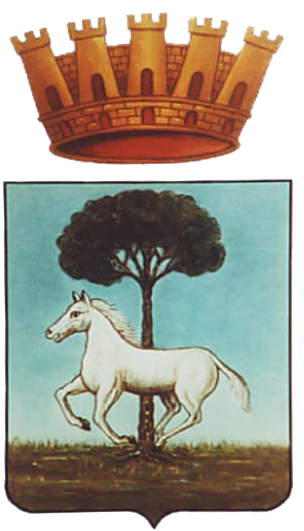 